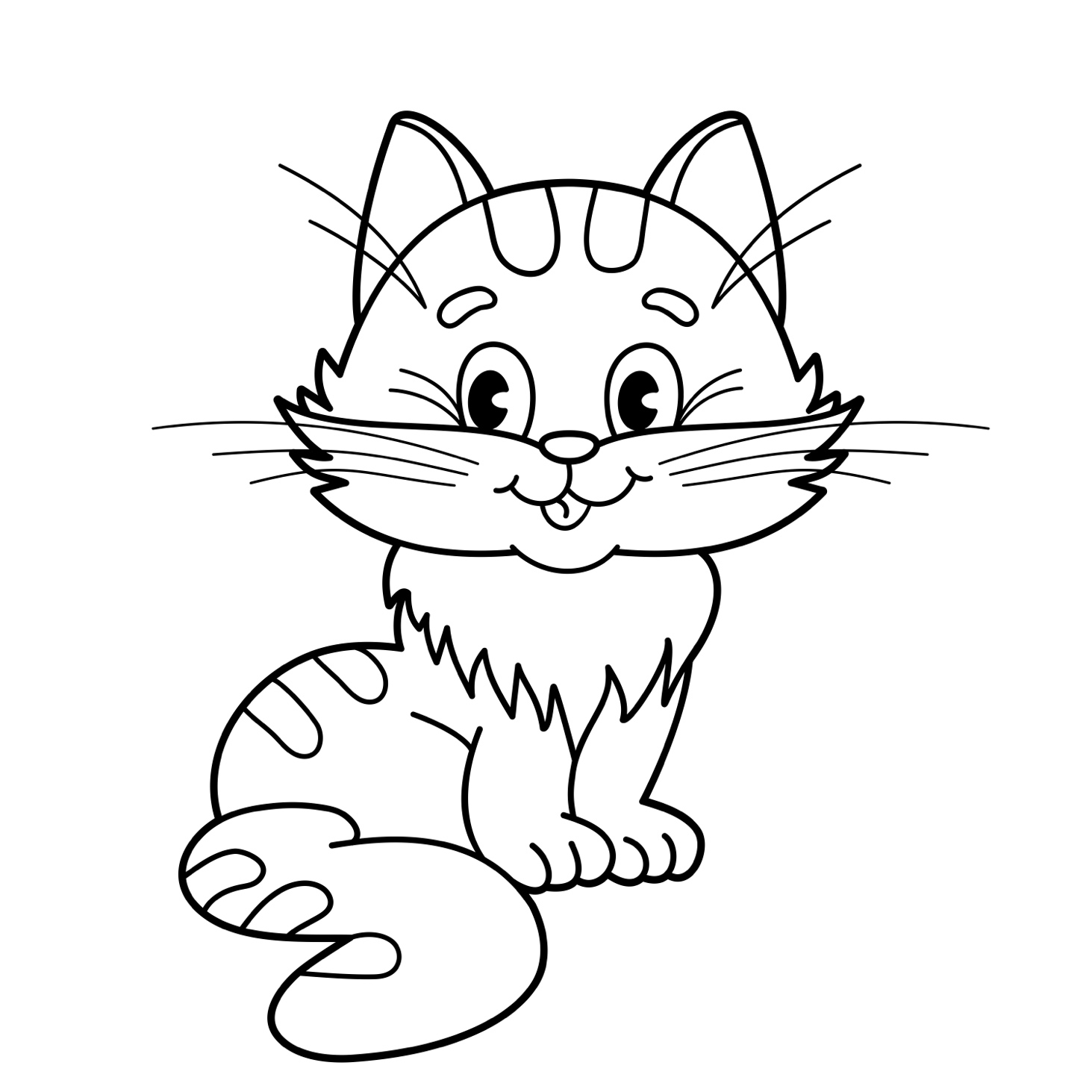 C is for Cat